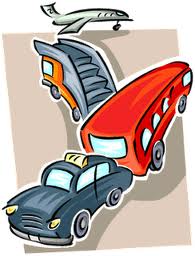 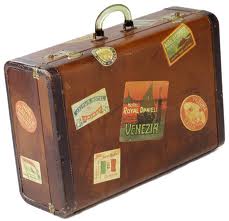 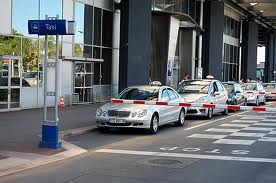 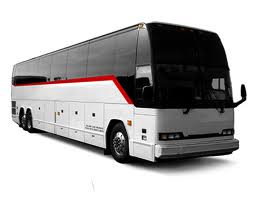 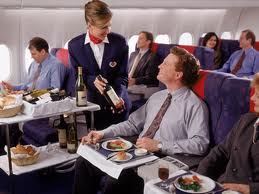 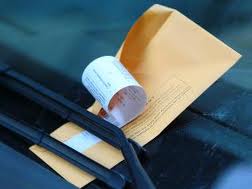 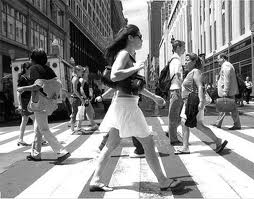 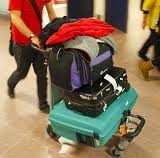 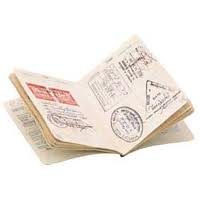 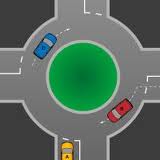 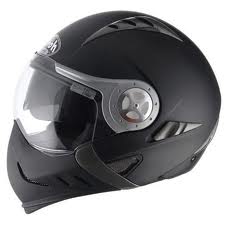 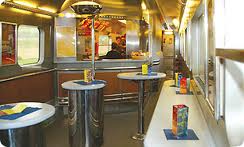 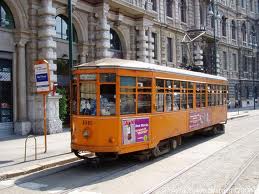 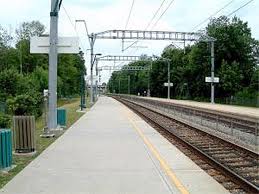 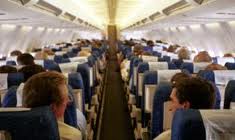 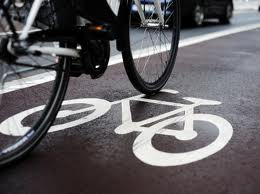 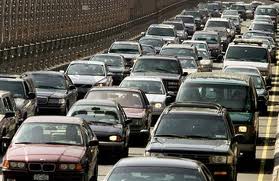 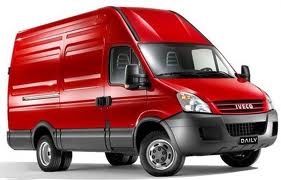 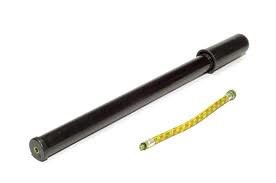 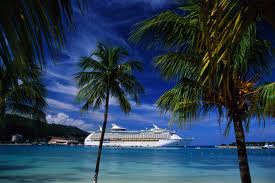 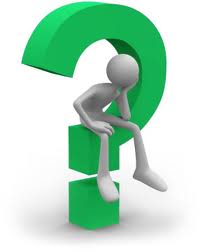 __________________________________________________________________________________________________________